First Author, Second Author, Third AuthorContribution titleAbstract: The abstract should briefly summarize the contents of the paper in 200-250 words.Keywords: first keyword, second keyword, third keyword, another keyword.1. First sectionPapers should be 10-12 pages in length excluding references. Please note that the first paragraph of a section or subsection is indented. The first paragraph that follows a table, figure, equation etc. does not need an indent. Subsequent paragraphs, however, are indented. 1.1. A subsection sampleOnly three levels of headings should be numbered. Lower level headings remain unnumbered.1.1.1. A subsubsection sampleLists can be ordered or unordered.first item;second item;last item.Papers generally follow a standard structure which allows readers to easily find the information they are looking for. IMRaD refers to the standard structure of the body of research manuscripts (after the Title and Abstract):IntroductionMaterials and MethodsResults Discussion and Conclusion.Theorem 1. This is a sample theorem. The run-in heading is set in bold, while the following text appears in normal font. Definitions, lemmas, propositions, and corollaries are styled the same way.Proof. Proofs, examples, and remarks have the initial word in italics, while the following text appears in normal font.This is a sample equation. Displayed equations are centered and set on a separate line.		(1)This is a sample equation. Displayed equations are centered and set on a separate line.Please try to avoid rasterized images for line-art diagrams and schemas. Whenever possible, use vector graphics instead. A figure caption is always placed below the illustration. Please note that short captions are centered, while long ones are justified by the macro package automatically.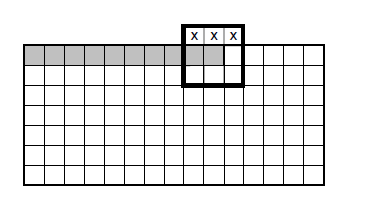 Fig. 1. A figure caption is always placed below the illustration. A figure caption is always placed below the illustration Table captions should be placed above the tables.Table . Table captions should be placed above the tables.Source: own elaborationFor citations of references, we prefer the use of square brackets and consecutive numbers. The following bibliography provides a sample reference list with entries for journal.Acknowledgments. Our heartfelt thanks go to our colleague, with whom we commenced the research presented here. This work has been supported by the national grant Frame.BibliographyAuthor F., Author F.B., 2016. Article title. Journal title, 2(5): 99-110. DOI: 10.2307/2284239.Author F., Author S., 2018. Title of a proceedings paper. In: Editor F., Editor S. (eds.) Conference 2016, LNCS, vol. 1: 1-13. Springer, Heidelberg. DOI: 10.10007/1234567890Author F., Author S., Author T., 2020. Book title. Publisher, Location.Author A.-B., 2010. Contribution title. In: 9th International Proceedings on Proceedings, 10-12. Publisher, Location.LNCS Homepage, http://www.springer.com/lncs. Last accessed 4 Oct 2017.Heading levelFont size1st-level heading13 point, bold2nd-level heading12 point, bold3rd-level heading11 point, bold